Association of Neurovascular Clinicians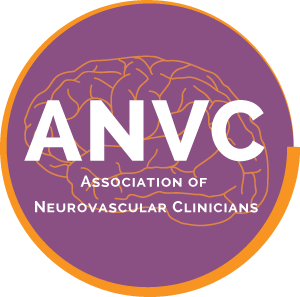 ANVC Candidate Nomination PacketPlease fill out this ANVC Candidate Nomination Packet and submit it electronically to info@anvc.org by no later than April 30, 2024Association of Neurovascular CliniciansANVC Candidate Nomination ChecklistComplete the checklist documenting your submission of each of the following items to info@anvc.org. ANVC Candidate Brief CVANVC Candidate StatementANVC Candidate Reference FormPhoto (.jpg format only)ANVC Conflict of Interest and Disclosure Agreement – Signed Position(s) Applying For: ANVC Board of Directors, Member-at-LargeANVC Leadership Development CommitteePlease consider me for BOTH positionsANVC Candidate Brief CVNo more than 3 pages of content will be considered; candidates with prolific accomplishments should carefully select only those items that best illustrate contributions to stroke care. Please do not change section headings from that listed below to ensure clarity of submitted content. Full CVs will not be accepted.Name: _______________________________________________________________________________ Credentials:___________________________________________________________________________Email: _______________________________________________________________________________Phone: ____________________________Current Position/Title: _____________________________________________________________________________________Employer: _____________________________________________________________________________________ City/State/Country: _____________________________________________________________________Professional Education and CredentialingPlease list your professional education and current professional certifications.Professional Honors and AwardsPlease list your professional honors and awards.Stroke Clinical Professional ExperiencePlease list your professional clinical and/or leadership roles tied to stroke. (Limit to previous 5 years)Board, Committee, or Project ServicePlease list your experiences in service leadership tied to stroke (e.g. board service, journal reviewer service, community initiatives, ANVC service, etc.).   (Limit to previous 5 years)Professional Presentations, Publications, Research, or Quality ImprovementPlease list stroke-related professional scholarship.(Limit to previous 5 years)ANVC Candidate StatementIn no more than 1500 words, write a statement that describes your professional perspectives and/or opinion about a key issue of interest to neurovascular clinicians. If selected, your Candidate Statement will be included on the ballot along with the information provided on the Brief CV and your photo.  Statements exceeding 1500 words will be considered non-responsive to the nominations application, eliminating the candidate from consideration for the ballot. ANVC Candidate ReferencesPlease list 2 references capable of speaking to your professional contributions to stroke care, as well as your leadership attribute strengths and weaknesses. Reference #1Name: _______________________________________________________________________________ Credentials:___________________________________________________________________________Email: _______________________________________________________________________________Phone: ____________________________Relationship of Reference:  ____ Employer____ Peer____ Educator____ Other: __________________________________________________________________________Reference #2Name: _______________________________________________________________________________ Credentials:___________________________________________________________________________Email: _______________________________________________________________________________Phone: ____________________________Relationship of Reference:  ____ Employer____ Peer____ Educator____ Other: __________________________________________________________________________